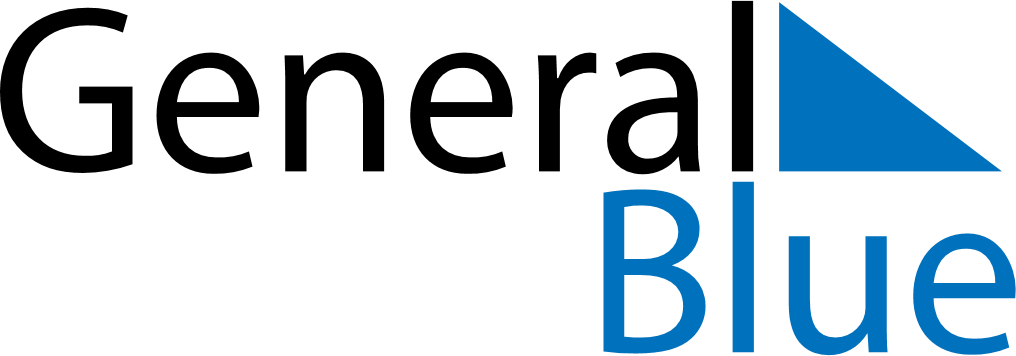 February 2024February 2024February 2024February 2024February 2024February 2024Ukmerge, LithuaniaUkmerge, LithuaniaUkmerge, LithuaniaUkmerge, LithuaniaUkmerge, LithuaniaUkmerge, LithuaniaSunday Monday Tuesday Wednesday Thursday Friday Saturday 1 2 3 Sunrise: 8:14 AM Sunset: 4:54 PM Daylight: 8 hours and 40 minutes. Sunrise: 8:12 AM Sunset: 4:56 PM Daylight: 8 hours and 44 minutes. Sunrise: 8:10 AM Sunset: 4:58 PM Daylight: 8 hours and 48 minutes. 4 5 6 7 8 9 10 Sunrise: 8:08 AM Sunset: 5:00 PM Daylight: 8 hours and 52 minutes. Sunrise: 8:06 AM Sunset: 5:02 PM Daylight: 8 hours and 56 minutes. Sunrise: 8:04 AM Sunset: 5:05 PM Daylight: 9 hours and 0 minutes. Sunrise: 8:02 AM Sunset: 5:07 PM Daylight: 9 hours and 4 minutes. Sunrise: 8:00 AM Sunset: 5:09 PM Daylight: 9 hours and 8 minutes. Sunrise: 7:58 AM Sunset: 5:11 PM Daylight: 9 hours and 12 minutes. Sunrise: 7:56 AM Sunset: 5:13 PM Daylight: 9 hours and 16 minutes. 11 12 13 14 15 16 17 Sunrise: 7:54 AM Sunset: 5:15 PM Daylight: 9 hours and 20 minutes. Sunrise: 7:52 AM Sunset: 5:17 PM Daylight: 9 hours and 25 minutes. Sunrise: 7:50 AM Sunset: 5:19 PM Daylight: 9 hours and 29 minutes. Sunrise: 7:48 AM Sunset: 5:22 PM Daylight: 9 hours and 33 minutes. Sunrise: 7:46 AM Sunset: 5:24 PM Daylight: 9 hours and 38 minutes. Sunrise: 7:43 AM Sunset: 5:26 PM Daylight: 9 hours and 42 minutes. Sunrise: 7:41 AM Sunset: 5:28 PM Daylight: 9 hours and 46 minutes. 18 19 20 21 22 23 24 Sunrise: 7:39 AM Sunset: 5:30 PM Daylight: 9 hours and 51 minutes. Sunrise: 7:37 AM Sunset: 5:32 PM Daylight: 9 hours and 55 minutes. Sunrise: 7:34 AM Sunset: 5:34 PM Daylight: 9 hours and 59 minutes. Sunrise: 7:32 AM Sunset: 5:36 PM Daylight: 10 hours and 4 minutes. Sunrise: 7:30 AM Sunset: 5:39 PM Daylight: 10 hours and 8 minutes. Sunrise: 7:27 AM Sunset: 5:41 PM Daylight: 10 hours and 13 minutes. Sunrise: 7:25 AM Sunset: 5:43 PM Daylight: 10 hours and 17 minutes. 25 26 27 28 29 Sunrise: 7:23 AM Sunset: 5:45 PM Daylight: 10 hours and 22 minutes. Sunrise: 7:20 AM Sunset: 5:47 PM Daylight: 10 hours and 26 minutes. Sunrise: 7:18 AM Sunset: 5:49 PM Daylight: 10 hours and 31 minutes. Sunrise: 7:15 AM Sunset: 5:51 PM Daylight: 10 hours and 35 minutes. Sunrise: 7:13 AM Sunset: 5:53 PM Daylight: 10 hours and 40 minutes. 